Publicado en Toledo-Castilla-La Mancha el 12/11/2020 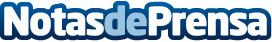 Nace la Agrupación de Arquitectos Urbanistas de Castilla-La ManchaCon la constitución, el pasado  24 septiembre, de la Agrupación de Arquitectos Urbanistas dentro del Colegio Oficial de Arquitectos de Castilla–La Mancha, el Colegio Oficial de Arquitectos de Castilla-La Mancha da un gran paso para poner en valor esta especialidadDatos de contacto:Javier Bravo606411053Nota de prensa publicada en: https://www.notasdeprensa.es/nace-la-agrupacion-de-arquitectos-urbanistas Categorias: Derecho Castilla La Mancha Premios Arquitectura http://www.notasdeprensa.es